Enfermedad de Parkinson temprana y tabaco: metanálisisObjetivo primario de un metaanálisis¿Se definió la pregunta claramente?Si, se busca encontrar la asociación entre Enfermedad de Parkinson Temprana (EPT) y el tabaquismo.¿Se especificó la condición que se estudia?Si, se busca encontrar la asociación entre Enfermedad de Parkinson Temprana (EPT) y el tabaquismo¿Se especificó la edad de la población y escenario en el cual se realiza?No queda muy claro. Dice que la EPT es entre los 21 y 39 años. Más adelante dice que unos estudios no aceptaron a personas menores de 40 años, por lo tanto, iniciaron Búsqueda y selección de artículos¿Se especificó la estrategia utilizada en la búsqueda de los artículos?Si, mencionan que  se utilizaron Repertorios informatizados (MEDLINE, PsycLIT, NISC México BiblioLine, Current Contents, Best Evidence y Cochrane Data base of Systematic Reviews), Excerpta Medica y Embase, desde enero de 1975 a enero de 2003, Las referencias y las referencias de las referencias de los estudios encontrados por las fuentes anteriores. Además, en las revisiones localizadas se consultó la bibliografía utilizada y se recogieron los autores citados y consulta de neurólogos y epidemiólogos expertos en el tema.¿Se definieron a priori los criterios de elegibilidad de los artículos?No mencionan los criterios de elegibilidad de los artículos, sólo mencionan que cuáles escogieron.¿Fueron apropiados los criterios utilizados para seleccionar los  artículos de inclusión?Los criterios de inclusión son muy amplios, por ejemplo, no hubo restricciones de idioma, y los años considerados no tuvieron restricciones.¿Se evaluó la validez de los artículos incluidos?No menciona cómo se evalúa la validez de los artículos.¿Fueron los estudios hechos al azar?No refirieron si eran hechos al azar¿Se identificaron los sesgos de los artículos incluidos?Si se identificaron, los sesgos de publicación, selección y extracción de datos¿Son los métodos lo bastante explícitos para asegurar reproductividad?Menciona los métodos para utilizarlos, pero no los describe.¿Cuál fue el periodo de publicación evaluado?No hubo restricción del año de publicación¿Se incorporaron metaanálisis en diferentes lenguajes o sólo en inglés?No hubo restricción de lenguaje ¿Fue el tamaño de la población suficiente?No se menciona el tamaño de la población¿Fue el tiempo de seguimiento suficiente para dar una conclusión válida?No se menciona el tiempo exacto de seguimiento, sólo los años de los estudios¿Fueron los tratamientos o exposiciones similares?Si, fueron similares¿Se tiene información completa de los métodos utilizados en cada estudio?No, sólo los intervalos de confianza, el riesgo estimado y tipo de estudio¿Se tiene información de estudios no publicados?No, sólo presenta cinco estudios localizados.Extracción de datos¿Se realizó una extracción cuidadosa de los datos?Se extrajo o calculó el riesgo estimado, con su IC 95%, de los estudios  encontrados¿Fueron entrenadas las personas encargadas de extraer datos?No mencionan¿Fueron los encargados de la extracción cegados a las fuentes y a los autores?No mencionan¿Fueron los resultados de los estudios de utilidad clínica?Si, aunque cada uno varía en la edad en la que se enfrenta el riesgo. La edad de inicio de la enfermedad no afecta a la asociación negativa¿Pueden los resultados del  estudio ser aplicados clínicamente en el manejo de los pacientes?No habla de manejo, sino de riesgos.¿Cuáles son los beneficios, daños y costos?No mencionan costos, beneficios ni daños.Análisis estadístico¿Se realizó una prueba de homogeneidad?Si, se valoró mediante la prueba de chi al cuadrado¿Se utilizó el análisis de efectos al azar, especialmente si la prueba de homogeneidad fue positiva?Si, la prueba de homogeneidad fue de 3,25, con un valor de p = 0,52, lo que sugirió la innecesaria utilización del modelo de efectos aleatorios¿Se proporcionaron los intervalos de confianza del estimado global?Si, con un intervalo de confianza de 95%¿Se determinaron los factores que más influenciaron el resultado?No mencionan cuáles fueron los factores que más influenciaron el resultado¿Se hizo metarregresión?Se recomiendan estudios prospectivos sobre la forma temprana del Parkinson.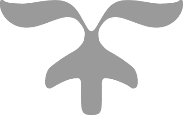 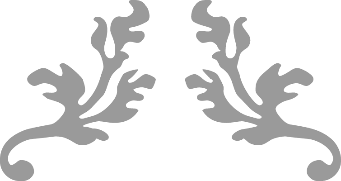 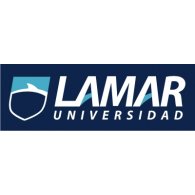 